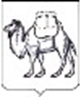 ТЕРРИТОРИАЛЬНАЯ ИЗБИРАТЕЛЬНАЯ КОМИССИЯСОСНОВСКОГО РАЙОНАРЕШЕНИЕ17 августа 2022 года                                                                               №50/408-5с. ДолгодеревенскоеОб утверждении текста и количества избирательных бюллетеней для голосования на дополнительных выборах депутата Собрания депутатов Сосновского муниципального района шестого созыва по одномандатному избирательному округу №16В соответствии со статьей 63 Федерального закона от 12 июня 2002 года № 67-ФЗ «Об основных гарантиях избирательных прав и права на участие в референдуме граждан Российской Федерации», статьей 41 Закона области от 29  июня 2006 года № 36-ЗО «О муниципальных выборах Челябинской области», территориальная избирательная комиссия Сосновского района, на которую в соответствии с постановлением избирательной комиссии Челябинской области № 11/316-7 от 19 мая 2022 года возложено исполнение полномочий по подготовке и проведению выборов в органы местного самоуправления, местного референдума на территории Сосновского муниципального района, РЕШИЛА:1. Утвердить текст избирательного бюллетеня для голосования на дополнительных выборах депутата Собрания депутатов Сосновского муниципального района шестого созыва по одномандатному избирательному округу №16 (прилагается).2. Утвердить количество избирательных бюллетеней для голосования на дополнительных выборах депутата Собрания депутатов Сосновского муниципального района шестого созыва по одномандатному избирательному округу №16 – 2320 (две тысячи триста двадцать) штук.3. Направить настоящее решение в избирательную комиссию Челябинской области для размещения в информационно-телекоммуникационной сети «Интернет».4. Контроль за исполнением настоящего решения возложить на председателя территориальной избирательной комиссии Сосновского района Корниенко Т.Б. Председатель комиссии                                                                  Т.Б. КорниенкоСекретарь комиссии                                                                      И.М. ЩастливаяИЗБИРАТЕЛЬНЫЙ БЮЛЛЕТЕНЬдля голосования на дополнительных выборах депутата Собрания депутатов Сосновского муниципального района шестого созыва по одномандатному избирательному округу № 16 Челябинская область11 сентября 2022 годаИЗБИРАТЕЛЬНЫЙ БЮЛЛЕТЕНЬдля голосования на дополнительных выборах депутата Собрания депутатов Сосновского муниципального района шестого созыва по одномандатному избирательному округу № 16 Челябинская область11 сентября 2022 года(Место для размещения подписей двух членов избирательной комиссии с правом решающего голоса и печати избирательной комиссии)(Место для размещения подписей двух членов избирательной комиссии с правом решающего голоса и печати избирательной комиссии)РАЗЪЯСНЕНИЕ ПОРЯДКА ЗАПОЛНЕНИЯ ИЗБИРАТЕЛЬНОГО БЮЛЛЕТЕНЯРАЗЪЯСНЕНИЕ ПОРЯДКА ЗАПОЛНЕНИЯ ИЗБИРАТЕЛЬНОГО БЮЛЛЕТЕНЯРАЗЪЯСНЕНИЕ ПОРЯДКА ЗАПОЛНЕНИЯ ИЗБИРАТЕЛЬНОГО БЮЛЛЕТЕНЯРАЗЪЯСНЕНИЕ ПОРЯДКА ЗАПОЛНЕНИЯ ИЗБИРАТЕЛЬНОГО БЮЛЛЕТЕНЯПоставьте любой знак в пустом квадрате справа от фамилии только одного зарегистрированного кандидата, в пользу которого сделан выбор.Избирательный бюллетень, в котором любой знак (знаки) проставлен (проставлены) более чем в одном квадрате либо не проставлен ни в одном из них, считается недействительным.Избирательный бюллетень, изготовленный неофициально, либо не заверенный подписями двух членов избирательной комиссии с правом решающего голоса и печатью избирательной комиссии, признается бюллетенем неустановленной формы и при подсчете голосов не учитывается.В случае использования прозрачных ящиков для голосования, в целях защиты тайны голосования избирателя, избирательный бюллетень складывается лицевой стороной внутрьПоставьте любой знак в пустом квадрате справа от фамилии только одного зарегистрированного кандидата, в пользу которого сделан выбор.Избирательный бюллетень, в котором любой знак (знаки) проставлен (проставлены) более чем в одном квадрате либо не проставлен ни в одном из них, считается недействительным.Избирательный бюллетень, изготовленный неофициально, либо не заверенный подписями двух членов избирательной комиссии с правом решающего голоса и печатью избирательной комиссии, признается бюллетенем неустановленной формы и при подсчете голосов не учитывается.В случае использования прозрачных ящиков для голосования, в целях защиты тайны голосования избирателя, избирательный бюллетень складывается лицевой стороной внутрьПоставьте любой знак в пустом квадрате справа от фамилии только одного зарегистрированного кандидата, в пользу которого сделан выбор.Избирательный бюллетень, в котором любой знак (знаки) проставлен (проставлены) более чем в одном квадрате либо не проставлен ни в одном из них, считается недействительным.Избирательный бюллетень, изготовленный неофициально, либо не заверенный подписями двух членов избирательной комиссии с правом решающего голоса и печатью избирательной комиссии, признается бюллетенем неустановленной формы и при подсчете голосов не учитывается.В случае использования прозрачных ящиков для голосования, в целях защиты тайны голосования избирателя, избирательный бюллетень складывается лицевой стороной внутрьПоставьте любой знак в пустом квадрате справа от фамилии только одного зарегистрированного кандидата, в пользу которого сделан выбор.Избирательный бюллетень, в котором любой знак (знаки) проставлен (проставлены) более чем в одном квадрате либо не проставлен ни в одном из них, считается недействительным.Избирательный бюллетень, изготовленный неофициально, либо не заверенный подписями двух членов избирательной комиссии с правом решающего голоса и печатью избирательной комиссии, признается бюллетенем неустановленной формы и при подсчете голосов не учитывается.В случае использования прозрачных ящиков для голосования, в целях защиты тайны голосования избирателя, избирательный бюллетень складывается лицевой стороной внутрьБЕЛЕНИНОВАнтон Константинович1983 года рождения; место жительства – Челябинская область, Сосновский район, село Большие Харлуши; ООО «БИЗОН», технический директор; выдвинут: Политическая партия ЛДПР – Либерально-демократическая партия России; член Политической партии ЛДПР – Либерально-демократической партии России  1983 года рождения; место жительства – Челябинская область, Сосновский район, село Большие Харлуши; ООО «БИЗОН», технический директор; выдвинут: Политическая партия ЛДПР – Либерально-демократическая партия России; член Политической партии ЛДПР – Либерально-демократической партии России  КИРИЛИНАЛюбовь Афанасьевна1957 года рождения; место жительства – Челябинская область, Сосновский район, поселок Полетаево; пенсионер; самовыдвижение  1957 года рождения; место жительства – Челябинская область, Сосновский район, поселок Полетаево; пенсионер; самовыдвижение  КУДАШОВАЮлия Николаевна1977 года рождения; место жительства – Челябинская область, Сосновский район, деревня Полетаево-2е; безработная; депутат Совета депутатов Полетаевского сельского поселения на непостоянной основе; выдвинута: Партия СПРАВЕДЛИВАЯ РОССИЯ – ЗА ПРАВДУ; член Партии СПРАВЕДЛИВАЯ РОССИЯ – ЗА ПРАВДУ1977 года рождения; место жительства – Челябинская область, Сосновский район, деревня Полетаево-2е; безработная; депутат Совета депутатов Полетаевского сельского поселения на непостоянной основе; выдвинута: Партия СПРАВЕДЛИВАЯ РОССИЯ – ЗА ПРАВДУ; член Партии СПРАВЕДЛИВАЯ РОССИЯ – ЗА ПРАВДУСЕБЯКИНАМарина Анатольевна1979 года рождения; место жительства – Челябинская область, город Челябинск; домохозяйка; самовыдвижение  1979 года рождения; место жительства – Челябинская область, город Челябинск; домохозяйка; самовыдвижение  СПИРИНАТатьяна Александровна1980 года рождения; место жительства – Челябинская область, Сосновский район, поселок Полетаево; Администрация Полетаевского сельского поселения, специалист; самовыдвижение  1980 года рождения; место жительства – Челябинская область, Сосновский район, поселок Полетаево; Администрация Полетаевского сельского поселения, специалист; самовыдвижение  ЭСМУРЗИЕВАмир Магометович1984 года рождения; место жительства – Челябинская область, город Челябинск; ООО «ШАКМАН РУ», генеральный директор; выдвинут: Всероссийская политическая партия «ЕДИНАЯ РОССИЯ»; член Всероссийской политической партии «ЕДИНАЯ РОССИЯ» 1984 года рождения; место жительства – Челябинская область, город Челябинск; ООО «ШАКМАН РУ», генеральный директор; выдвинут: Всероссийская политическая партия «ЕДИНАЯ РОССИЯ»; член Всероссийской политической партии «ЕДИНАЯ РОССИЯ» 